		Agreement		Concerning the Adoption of Uniform Technical Prescriptions for Wheeled Vehicles, Equipment and Parts which can be Fitted and/or be Used on Wheeled Vehicles and the Conditions for Reciprocal Recognition of Approvals Granted on the Basis of these Prescriptions*(Revision 2, including the amendments which entered into force on 16 October 1995)_________		Addendum 22 – Regulation No. 23		Revision 4 - Amendment 1Supplement 20 to the original version of the Regulation – Date of entry into force: 8 October 2015		Uniform provisions concerning the approval of reversing and manoeuvring lamps for power-driven vehicles and their trailersThis document is meant purely as documentation tool. The authentic and legal binding text is: ECE/TRANS/WP.29/2015/17._________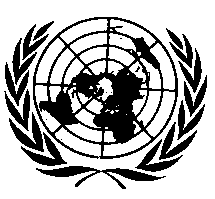 UNITED NATIONSParagraph 7.4., amend to read:"7.4.	For any lamp, except those equipped with filament lamps, the luminous intensities measured after one minute and after 10 minutes of operation, shall comply with the minimum and maximum requirements. The luminous intensity distribution after one and after 10 minutes of operation shall be calculated from the luminous intensity distribution measured after photometric stability has occurred by applying at each test point the ratio of luminous intensities measured at HV:(a)	After one minute;(b)	After 10 minutes; and (c)	After photometric stability has occurred."Photometric stability has occurred" means the variation of the luminous intensity for the specified test point is less than 3 per cent within any 15 minute period."E/ECE/324/Rev.1/Add.22/Rev.4/Amend.1−E/ECE/TRANS/505/Rev.1/Add.22/Rev.4/Amend.1E/ECE/324/Rev.1/Add.22/Rev.4/Amend.1−E/ECE/TRANS/505/Rev.1/Add.22/Rev.4/Amend.19 November 2015